各有关高等学校：2016年上半年全省成人高等教育本科毕业生申请授予学士学位外国语水平统一考试仍采用国家统一命题，继续实行网上报名、提交照片、缴费、下载准考证等“一站式”报名方式。为保证考试工作的顺利进行，现将有关事宜通知如下：一、考试时间本次全省成人高等教育本科毕业生申请授予学士学位外国语水平统一考试定于2016年4月24日（星期日）上午9:00时-11:00时举行。二、报考对象凡在读的国家承认其学历的普通高等学校举办的函授、夜大、网络学院和大专起点的本科班，独立设置的成人高等学校以及高等教育自学考试的本科生等。三、报名程序（一）符合报考条件的考生请于2016年2月24日-4月5日登录河北省人民政府学位委员会办公室（http://xwb.hee.cn/）或成人学士学位考试网上报名系统（http://xsxw.hee.cn/或http://xsxw.hfsu.cn/），填写、提交考生本人的信息、上传符合要求的照片、网上缴费、获取并牢记自己的报名编号及密码。未在4月5日前完成网上缴费者,本次报名无效。（二）网上缴费48小时内，再次使用报名编号和密码登陆报名系统，查看照片及审核情况，照片审核通过后，即完成报名。如照片不符合要求，应按提示修改照片后重新上传照片等待重新审核。（三）完成网上报名的考生，要打印并留存报名情况登记表（备忘、备查），报名结束后考生信息不得修改。（四）报名期间设咨询电话及咨询QQ（报名网站公布）。四、其他事宜（一）考试命题范围以《成人高等教育学士学位英语（法语、日语、俄语）水平考试大纲》（教育部学位与研究生教育发展中心、高等教育出版社）为依据。考试大纲内容已在报名网站公布。（二）考生网上报名时应根据学习工作地点选择就近的考区（设区市）参加考试。考生报名结束后省政府学位办将根据考生所选定的考区随机安排考试地点（具体考试地点以下载的准考证为准）。准考证继续实行网上下载（考生于4月15日-4月22日可再次登陆报名网站下载准考证），不需到考点领取。考生凭下载的准考证入考场，监考人员将现场核实身份。（三）根据河北省物价局、河北省财政厅（冀价行费[2006]42号文）核定的收费标准，考试费为每生75元。（四）本次考试成绩将于2016年5月16日公布，考生可重新登录报名网站免费查询考试成绩。（五）考试成绩合格的考生，请于5月21日-22日到考试地点领取成绩通知单，并以此作为申请学士学位的相关材料。（六）报名和考务的具体日程安排见附件2。附件：1. 河北成人高等教育本科毕业生授予学士学位外语水平统一考试考点安排表         2. 全省成人高等教育本科毕业生申请授予学士学位            外国语水平统一考试日程安排表         3. 2016年成人高等教育本科毕业生申请授予学士学            位外国语水平统一考试考生上传电子照片标准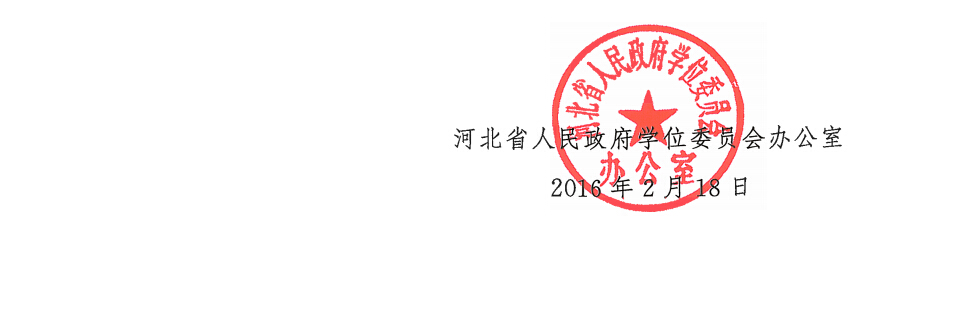 附件1河北省成人高等教育本科毕业生授予学士学位外国语水平统一考试考点安排表附件22016年4月全省成人高等教育本科毕业生申请授予学士学位外国语水平统一考试日程安排表附件32016年成人高等教育本科毕业生申请授予学士学位外国语水平统一考试考生上传电子照片标准（中国护照证件照片标准）1．电子照片图像样式：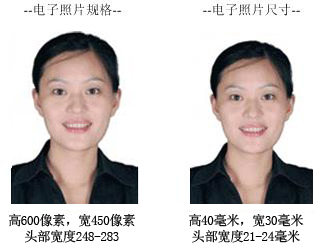 2．图像规格：图像比例为4：3，即高度为4，宽度为3。具体尺寸为：600像素（高）× 450像素（宽），头部宽度为248~283像素，头部长度为331~390像素，分辨率300dpi，图像文件大小在20kB~200 kB，JPG格式。图像尺寸为40毫米（高）× 30毫米（宽），头部宽度为21~24毫米。3．颜色模式：24位RGB真彩色。4．要求：近期（一个月内）正面免冠彩色半身电子照片。照片背景为白色，其他颜色不予受理。照片要求人像清晰，轮廓分明，层次丰富，神态自然，着深色上衣。5．电子照片可请照相馆、数码店等协助拍摄并调整至相应文件大小（20kB~200kB），不得进行任何修饰。6．电子照片由考生本人提交。该电子照片将与毕业证及学位证上使用的电子照片进行比对。地市院校（校区）负责部门代 码石家庄市河北科技大学研究生学院03石家庄市石家庄铁道大学教务处05保定市河北大学继续教育学院06保定市保定学院继续教育部27天津市河北工业大学继续教育学院08秦皇岛市燕山大学继续教育学院09唐山市华北理工大学继续教育学院11邯郸市邯郸学院（新校区）继续教育学院13承德市承德医学院继续教育学院14张家口市河北建筑工程学院继续教育学院15沧州市河北工程技术高等专科学校教务处16邢台市邢台学院成教处17衡水市衡水学院成人教育学院18廊坊市中国人民武装警察部队学院继续教育部19廊坊市北华航天工业学院继续教育学院20时    间工  作  内  容地    点2月24日-4月5日考生网上填写、提交本人报名信息http://xsxw.hee.cn交费成功48小时内考生再次登陆报名网站查看照片审核情况http://xsxw.hee.cn4月15日前各考点下载考生报名数据，并设置考场地点及合格证领取地点信息http://xsxw.hee.cn4月15日-22日考生重新登录本网站下载考试准考证，获取相关考试信息http://xsxw.hee.cn4月18-22日各考点领取试卷等考试相关材料省学位办4月23日各考点贴考号，考生看考场各考点4月24日上午9:00-11:00考试各考点4月25日各考点送回试卷及相关材料河北外国语学院（石家庄市红旗南大街汇丰西路29号）5月10日前各考点上报违纪数据http://xsxw.hee.cn5月16日公布成绩http://xsxw.hee.cn5月20日前各报名点领取合格证省学位办5月21日-22日成绩合格的考生领取合格证各考点